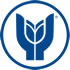 YASAR UNIVERSITY GRADUATE SCHOOLADSG 5680 RESEARCH APPLICATIONS IN ARTS EVALUATION FORM* This minute is delivered together with the course syllabus, the current state of the art proficiency practice and the attendance sheet, and attached to the exam envelope.StudentName & SurnameStudent IDResearch Applications in Art TitleThesis TitleRESEARCH APPLICATIONS IN ART EVALUATION*:The student of the above-mentioned Proficiency in Art Program student’s presentation, report, performance, article, literature study etc. regarding the attached course. by being examined by me in terms of its scope and quality in line with the evaluation criteria in the course syllabus; PROGRESS (P)      NOT IN PROGRESS (NP)                                                                                                                                                                                                     Lecturer, Name & Surname                                                                                                                                                                                                                   Signature